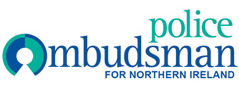 EQUALITY SCREENING REPORT July 2014 – September 2014Screening decision1.‘Screened in’ with Equality Impact Assessment2.‘Screened out’ with mitigation3.‘Screened out’ without mitigationPolicy TitlePolicy AimScreening decisionSocial Media PolicyTo inform all employees and workers about the risks associated with the use of social media and the potential consequences of misuse.Screened out without mitigation